Найди тень каждого животного.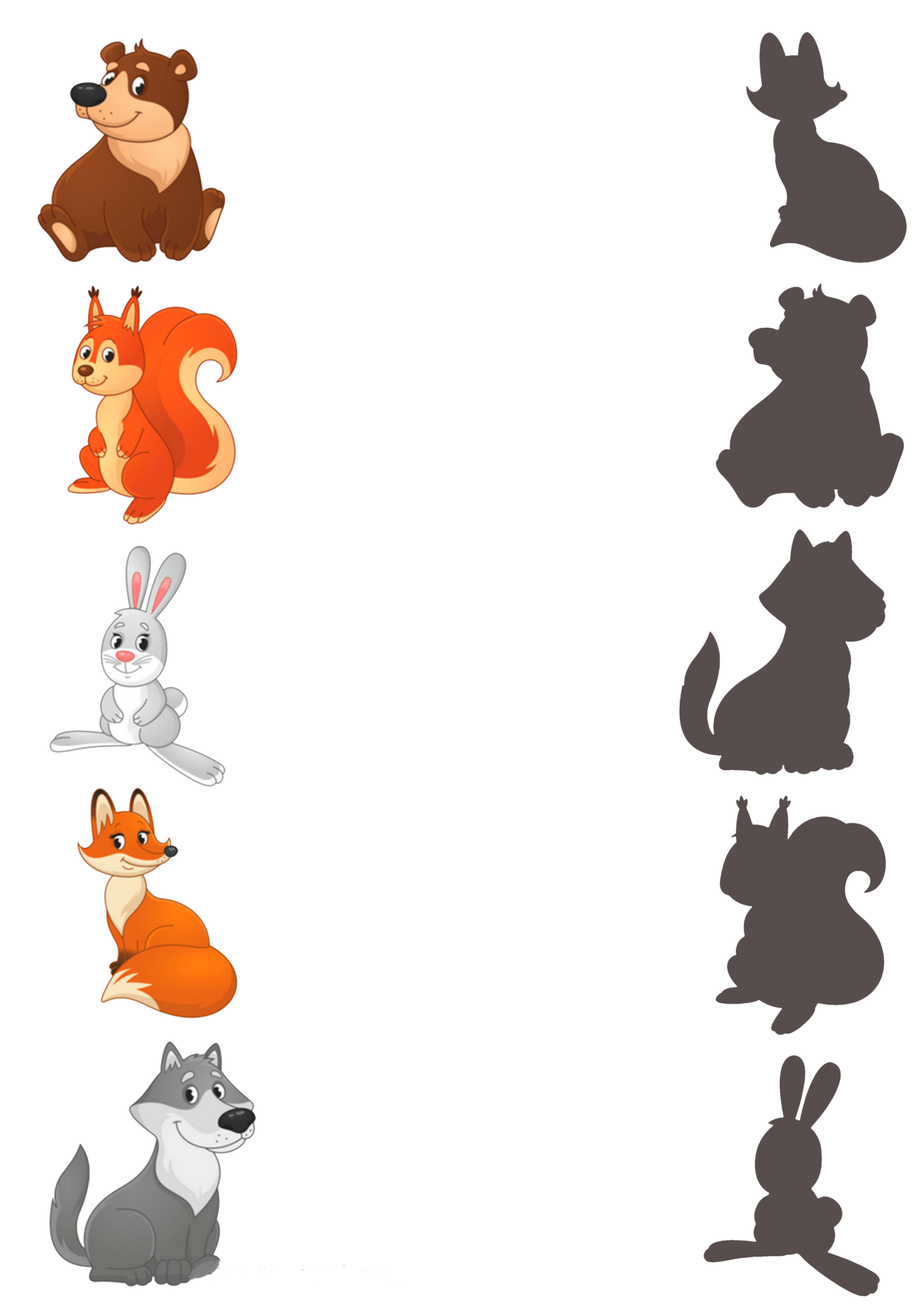 